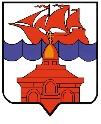 РОССИЙСКАЯ ФЕДЕРАЦИЯКРАСНОЯРСКИЙ КРАЙТАЙМЫРСКИЙ ДОЛГАНО-НЕНЕЦКИЙ МУНИЦИПАЛЬНЫЙ РАЙОНАДМИНИСТРАЦИЯ СЕЛЬСКОГО ПОСЕЛЕНИЯ ХАТАНГАПОСТАНОВЛЕНИЕВ целях приведения нормативных правовых актов администрации сельского поселения Хатанга в соответствие с требованиями федерального законодательства, согласно статьи 53¹ Устава сельского поселения Хатанга,  ПОСТАНОВЛЯЮ:Утвердить Порядок деятельности комиссии по подготовке проекта внесения изменений в Правила землепользования и застройки сельского поселения Хатанга согласно Приложению к настоящему Постановлению. Отменить действие Постановления администрации сельского поселения Хатанга от 20.06.2017 года № 077-П «Об утверждении состава и порядка деятельности комиссии по подготовке проекта внесения изменений в Правила землепользования и застройки сельского поселения Хатанга».Настоящее Постановление вступает в силу со дня его подписания.Опубликовать Постановление в Информационном бюллетене Хатангского сельского Совета депутатов и администрации сельского поселения Хатанга и на официальном сайте органов местного самоуправления сельского поселения Хатанга www.hatanga24.ru.Контроль за исполнением настоящего Постановления возложить на заместителя Главы сельского поселения Хатанга Скрипкина А.С.Исполняющая обязанностиГлавы сельского поселения Хатанга	                                                                          А. И. Бетту                                                                                                                                      Приложение         к Постановлению администрации           сельского поселения Хатанга           от 28.01.2019 г. № 030-ППорядок деятельности комиссии по подготовке проекта внесения изменений в Правила землепользования и застройки сельского поселения Хатанга1. Общие положения1.1. Комиссия по подготовке проекта внесения изменений в Правила землепользования и застройки сельского поселения Хатанга (далее - Комиссия) формируется для создания, последовательного совершенствования и обеспечения эффективного функционирования системы регулирования землепользования и застройки на территории сельского поселения Хатанга.1.2. Комиссия является постоянно действующей и осуществляет свою деятельность в соответствии с Градостроительным Кодексом Российской Федерации, иными нормативными актами Российской Федерации, Уставом сельского поселения Хатанга, на основании настоящего порядка.2. Основные функции Комиссии.2.1. Организация процесса последовательного формирования и совершенствования системы регулирования землепользования и застройки на территории сельского поселения, в том числе обеспечение подготовки проекта внесения изменений в Правила землепользования и застройки сельского поселения Хатанга (далее – Проект).2.2. Рассмотрение предложений заинтересованных лиц в связи с разработкой Проекта.2.3. Обеспечение подготовки заключений о результатах публичных слушаний (в том числе путем привлечения к подготовке заключения экспертов), рекомендаций о предоставлении специальных согласований и разрешений на отклонения от Правил землепользования и застройки сельского поселения Хатанга, рекомендаций по досудебному урегулированию споров по вопросам землепользования и застройки.3. Порядок формирования состава Комиссии.3.1. Состав Комиссии, изменения, вносимые в её персональный состав, утверждаются Распоряжением администрации сельского поселения Хатанга.3.2. В отсутствие председателя Комиссии, его обязанности исполняет заместитель.3.3. В состав Комиссии включаются представители населения территории, применительно к которой осуществляется подготовка Проекта, Хатангского сельского Совета депутатов, администрации сельского поселения Хатанга, представители физических и юридических лиц, являющихся правообладателями земельных участков и объектов капитального строительства.3.4. Состав комиссии, утвержденный Распоряжением администрации, может быть дополнен должностными лицами, специалистами, участие которых будет обоснованным и целесообразным. Привлечение указанных лиц фиксируется в протоколе заседания Комиссии.4. Обязанности и права Комиссии.4.1. Комиссия обязана:-	проводить публичные слушания по вопросам землепользования и застройки, в том числе по предоставлению разрешения на условно разрешенный вид использования земельного участка или объекта капитального строительства, по предоставлению разрешения на отклонение от предельных параметров разрешенного строительства, реконструкции объектов капитального строительства;-	вести протоколы своих заседаний, предоставлять по запросам заинтересованных лиц копии протоколов.4.2. Комиссия вправе:-	привлекать в необходимых случаях независимых экспертов и специалистов для анализа материалов и выработки рекомендаций и решений по рассматриваемым Комиссией вопросам;-	вносить предложения по изменению персонального состава Комиссии;-	вносить предложения о внесении изменений и дополнений в Проект;-	решать вопросы о соответствии тех или иных видов существующего или планируемого использования территории видам использования, определёнными Проектом в качестве разрешённых для различных территориальных зон;-	направлять извещения о проведении публичных слушаний по Проекту в случае, предусмотренном частью 14 статьи 31 Градостроительного кодекса РФ;-	направлять сообщения о проведении публичных слушаний по вопросу предоставления разрешения на условно разрешенный вид использования правообладателям земельных участков, имеющих общие границы с земельным участком, применительно к которому запрашивается данное разрешение, правообладателям объектов капитального строительства, расположенных на земельных участках, имеющих общие границы с земельным участком, применительно к которому запрашивается данное разрешение, и правообладателям помещений, являющихся частью объекта капитального строительства, применительно к которому запрашивается данное разрешение.5. Порядок деятельности Комиссии5.1. Комиссия осуществляет свою деятельность в форме заседаний, в том числе, проводимых в порядке публичных слушаний.5.2. Периодичность заседаний определяется:- внесением изменений в Федеральное законодательство РФ;- поступлением заявлений от граждан.5.3. Заседания Комиссии ведёт её председатель, а в случае его отсутствия заместитель.5.4. Решения Комиссии принимаются простым большинством голосов при наличии кворума не менее двух третей от общего числа членов комиссии. При равенстве голосов, голос председательствующего на заседании Комиссии является решающим.5.5. Итоги каждого заседания оформляются подписанным председателем и секретарём Комиссии протоколом, к которому могут прилагаться копии материалов, связанных с темой заседания.5.6. Заседания Комиссии могут проводиться в порядке публичных слушаний, которые являются открытыми для всех заинтересованных лиц.5.7. Публичные слушания проводятся в соответствии с градостроительным кодексом Российской Федерации, Решением Хатангского сельского Совета № 08-РС от 12.05.2005 года «Об утверждении Положения о публичных слушаниях в муниципальном образовании «Сельское поселение Хатанга»5.8. После завершения публичных слушаний Комиссия с учетом результатов таких публичных слушаний обеспечивает внесение изменений в проект акта и представляет указанный проект Главе сельского поселения Хатанга. Обязательными приложениями к Проекту являются протоколы публичных слушаний.5.9. По результатам публичных слушаний, Комиссия обеспечивает подготовку обобщающей информации, которая подписывается председателем Комиссии.6. Финансовое и материально-техническое обеспечение деятельности Комиссии.6.1. Члены Комиссии осуществляют свою деятельность на безвозмездной основе.6.2.Администрация сельского поселения Хатанга предоставляет Комиссии необходимые помещения для проведения заседаний, публичных слушаний, хранения документов.6.3. Материально-техническое обеспечение деятельности Комиссии осуществляется администрацией сельского поселения Хатанга. 28.01.2019 г. № 030 - ПОб утверждении порядка деятельности комиссии    по    подготовке     проекта внесения    изменений    в    Правила землепользования     и     застройки сельского    поселения    Хатанга